В рамках Года семьи  - «Семейные выходные в библиотеке».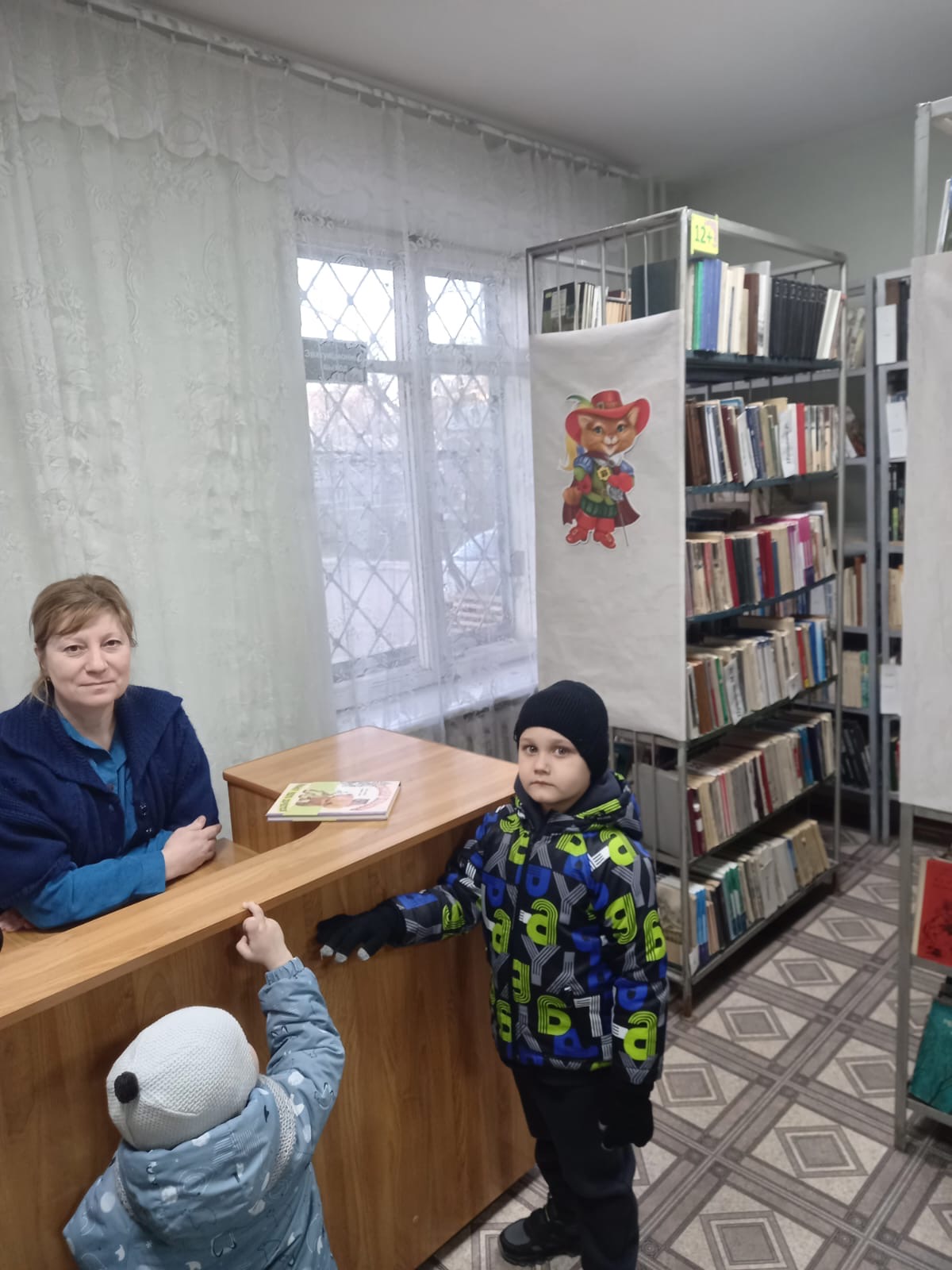 Наш воспитанник Руслан с младшим братом и родителями побывали в детской библиотеке (филиал №3 г. Будённовска). Работники библиотеки радушно встретили семью и предложили  совершить увлекательное путешествие в мир книг.О сколько в этом доме книг!Внимательно всмотрись – Здесь тысячи друзей твоихНа полках улеглисьОни поговорят с тобойИ ты, мой юный друг,Весь путь истории земнойКак бы увидишь вдруг…С.Михалков.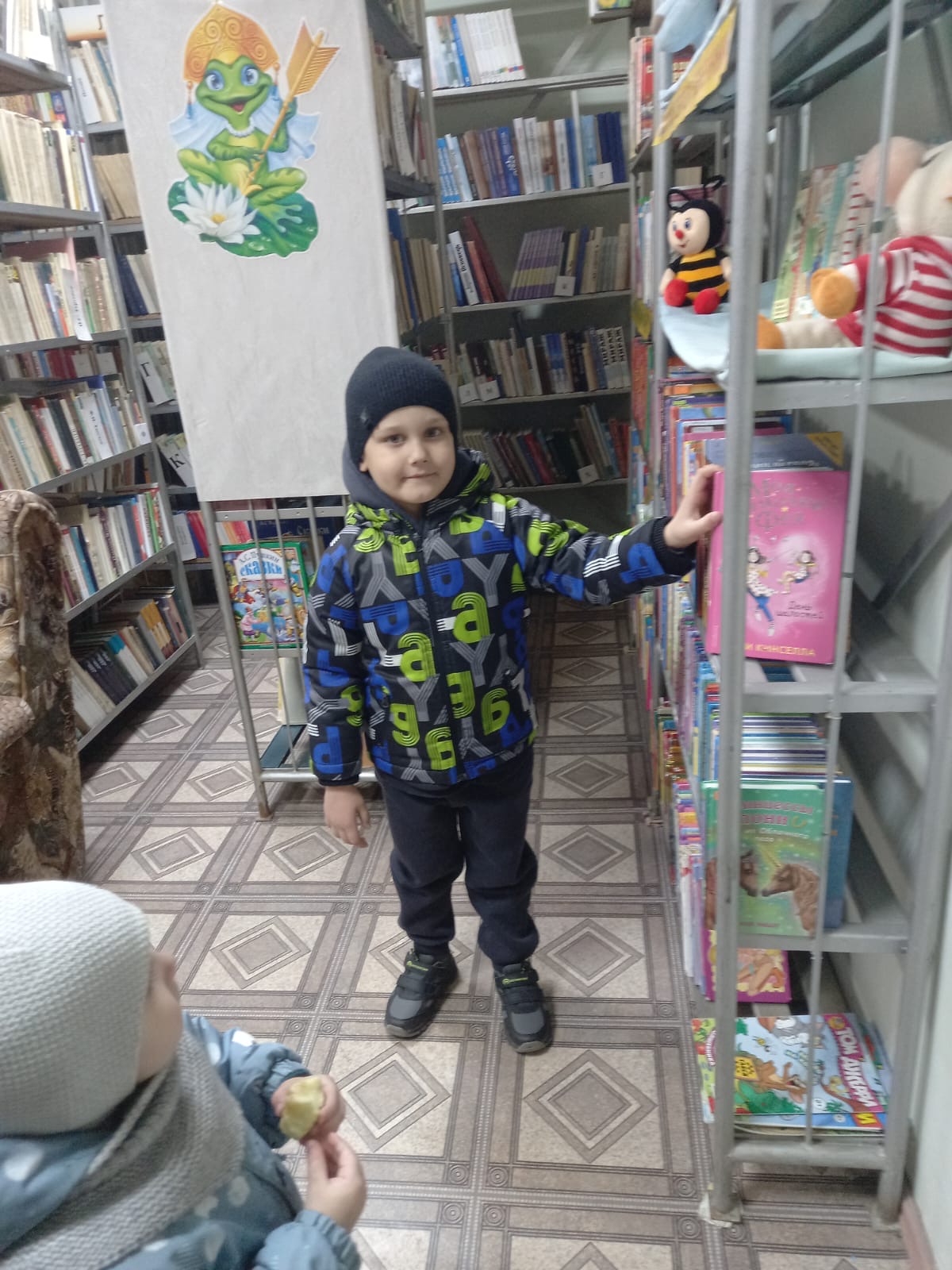 Мальчики с большим интересом и завораживающими взглядами слушали рассказ библиотекаря. Она познакомила детей со своей профессией, правилами читателя, с многообразием книг и журналов. 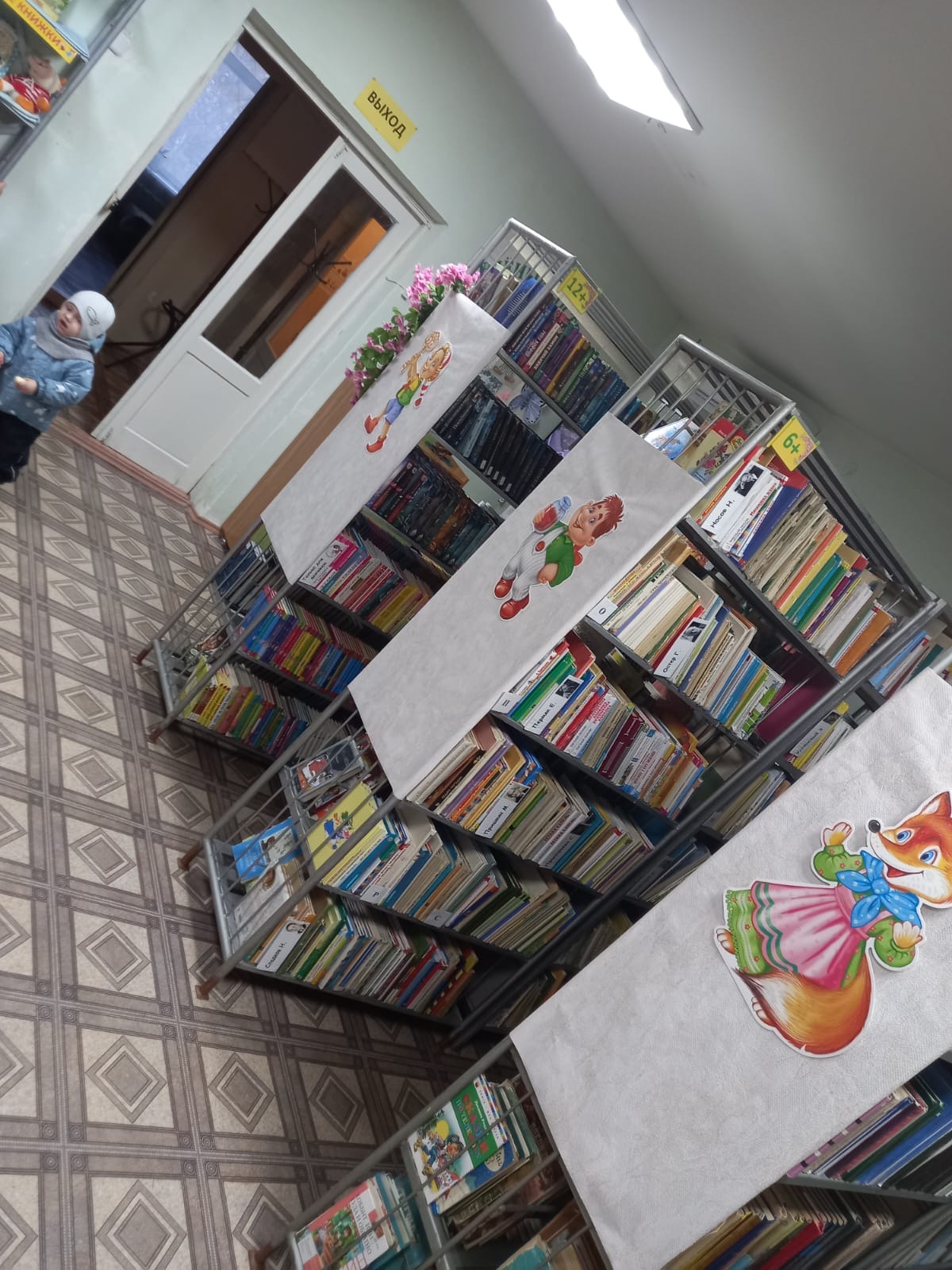 Ребята с большим восторгом смотрели на множество книг в красивых переплетах, на замечательно оформленных стеллажах. Такого количества книг дети еще никогда не видели. Наших ребят заинтересовали тематические уголки.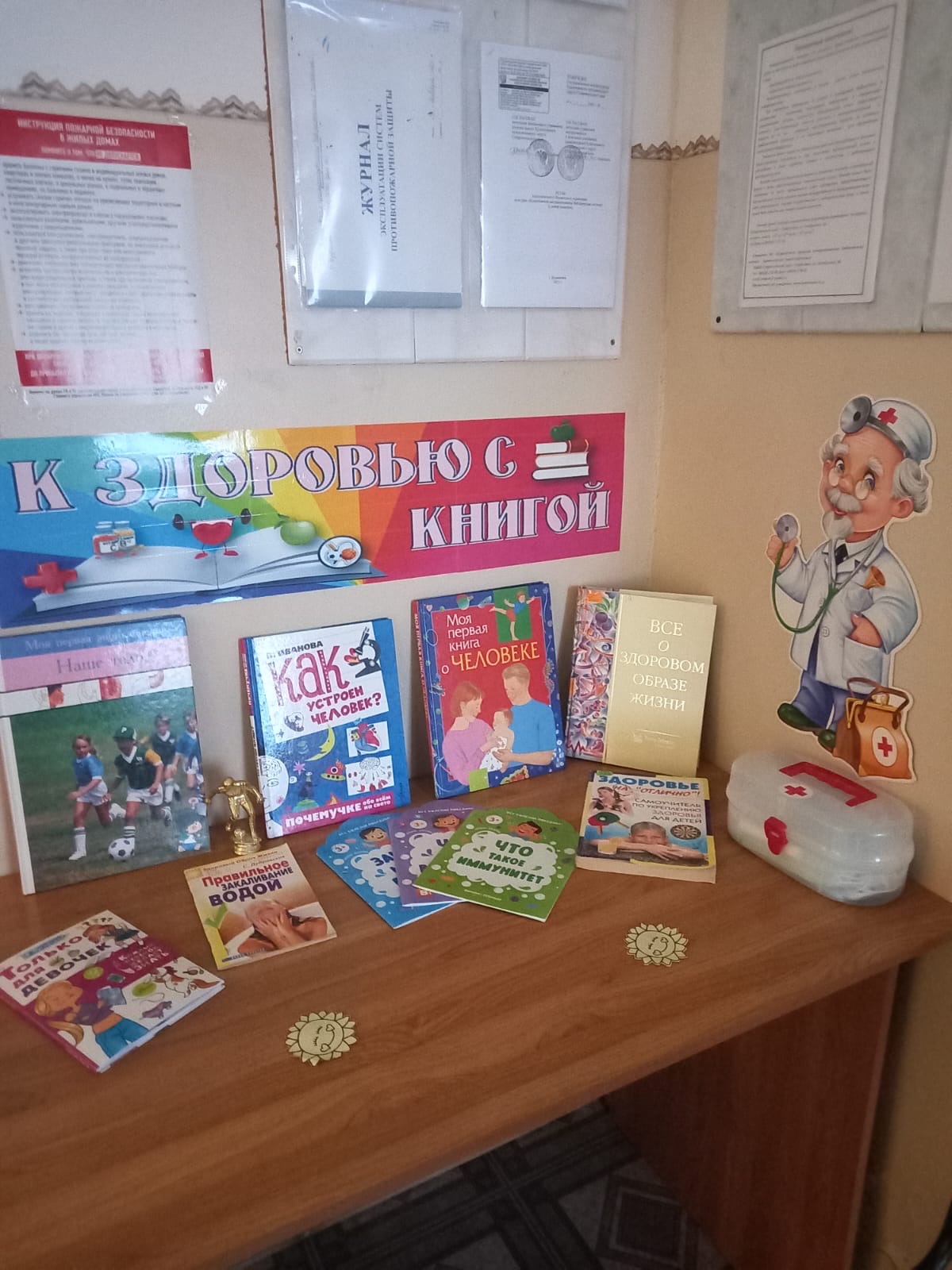 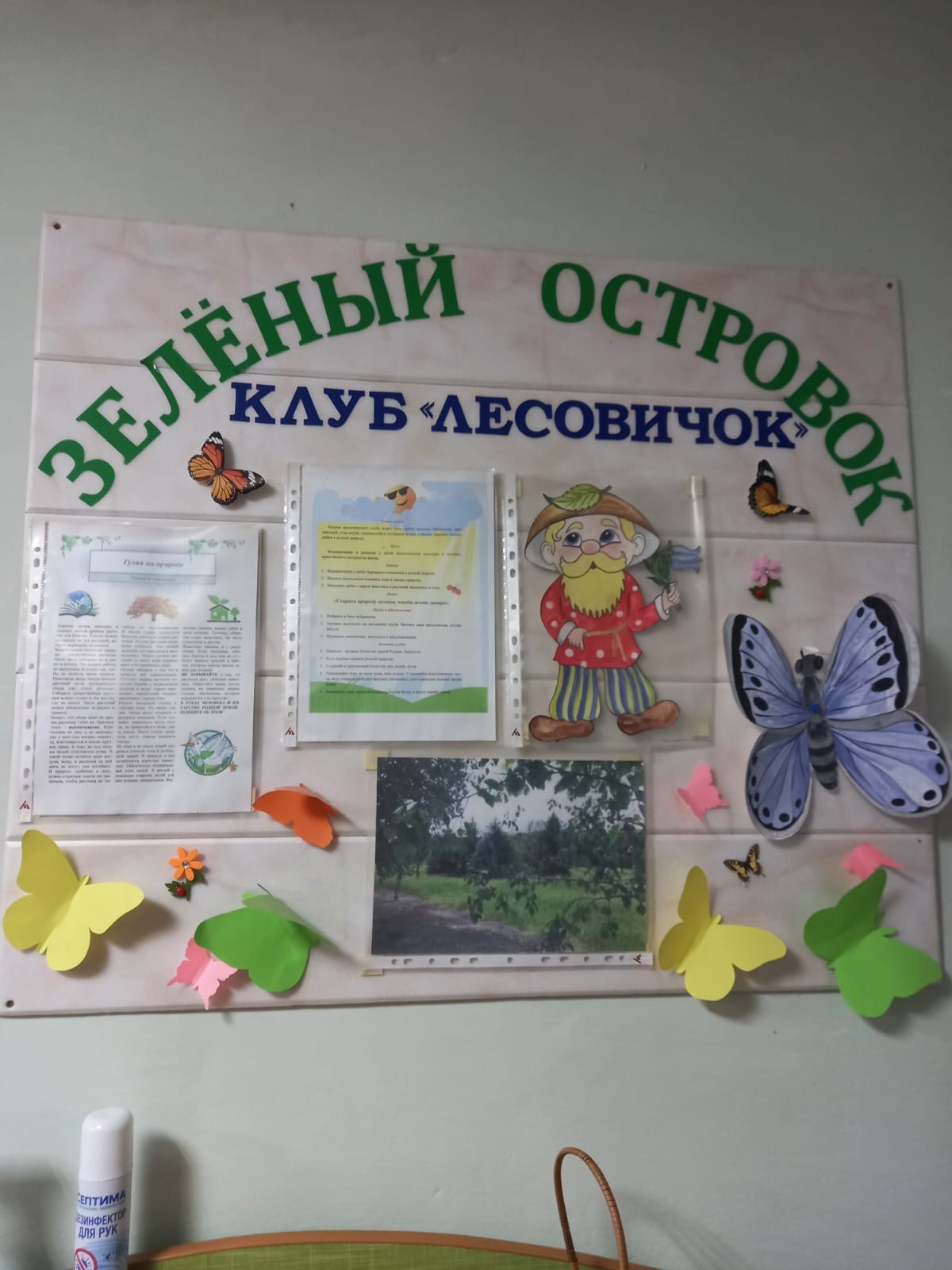 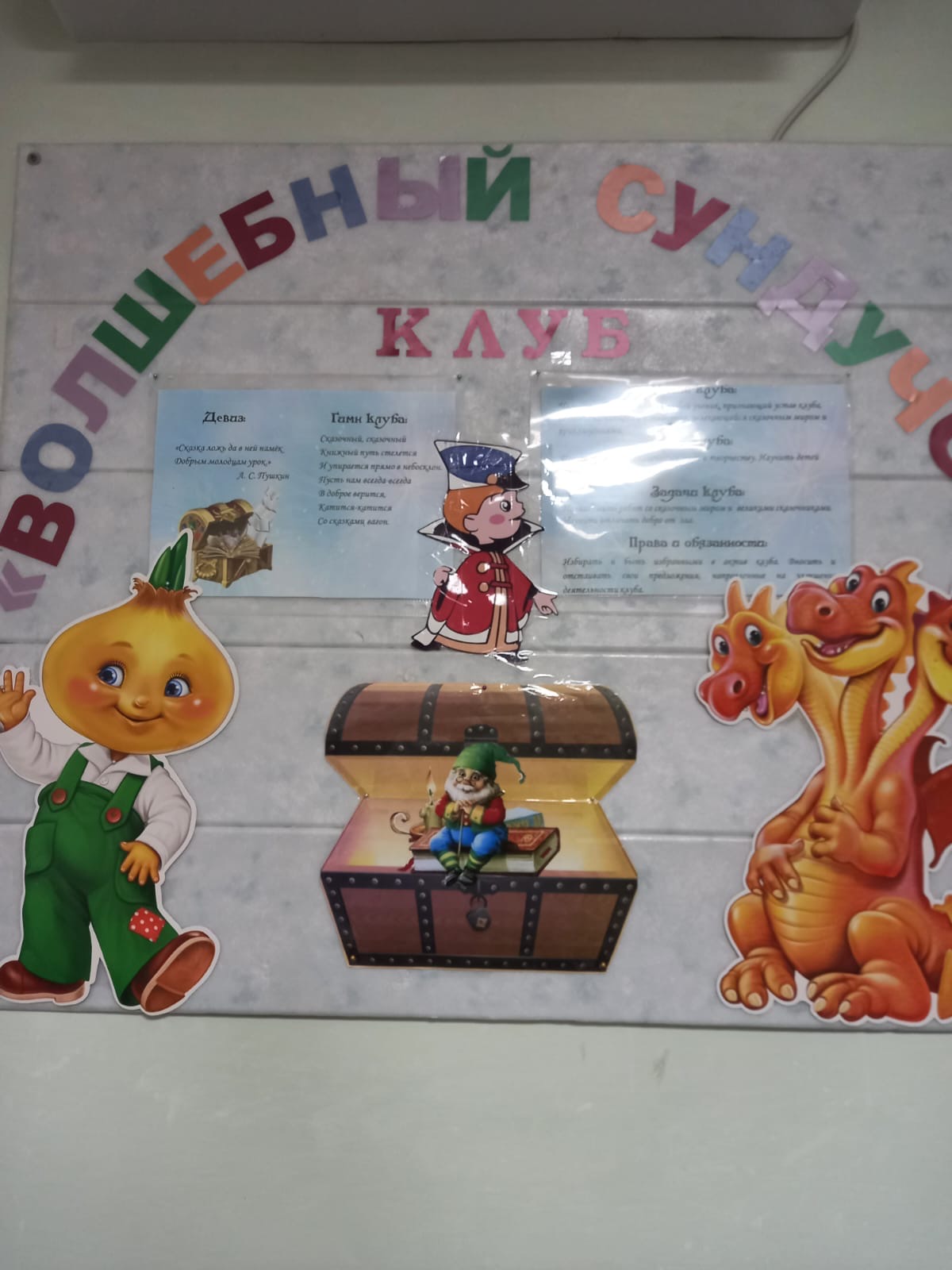 Детская библиотека в течение года организует детские развлекательные мероприятия: чтение стихов и сказок, экскурсии, спортивные конкурсы, квесты, мастер-классы, встреча с интересными людьми…словом, скучать не придется. 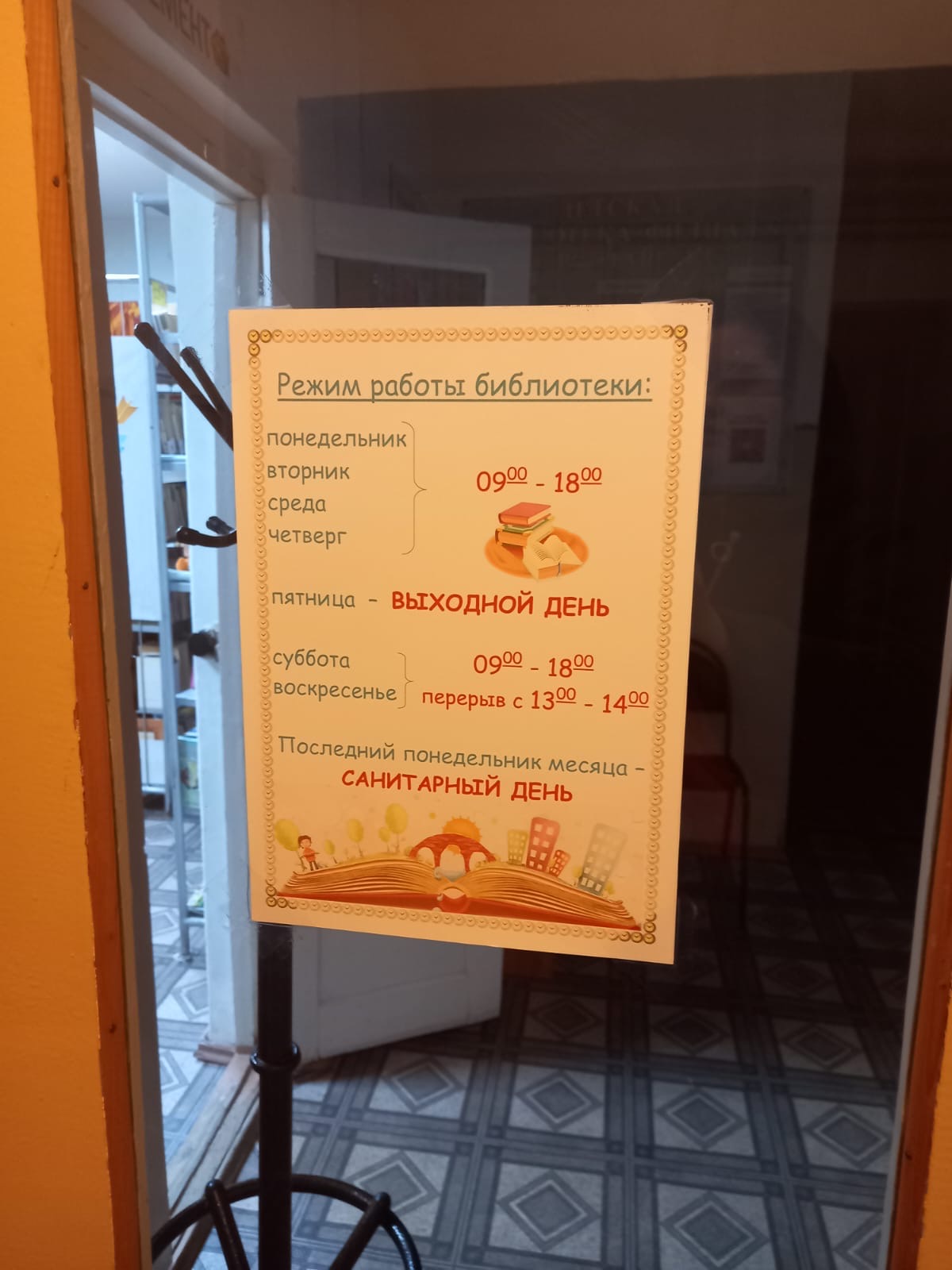 Знакомство наших ребят с библиотекой - это открытие нового волшебного и необычайно интересного мира. 